第１５回 みやぎの大縁会 水害に備えよう！参加申込書　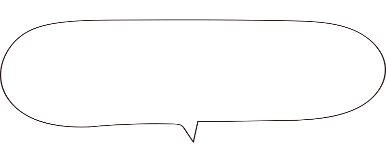 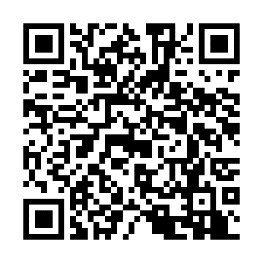 申込期間：令和6年2月6日（火）～29日(木)〔先着50名〕申込方法：下記のいずれかで、お申込みください。インターネット ： 右側の二次元コードから電子申請メール ： miyakuma@city.sendai.jpＦＡＸ ： ０２２－２９１－２３７１宛先：みやぎの区民協議会事務局　佐々木・梅野　宛（宮城野区役所まちづくり推進課内）参加の可否は、3月1日(金)までに参加が決まった方へのみご連絡いたします。ご記入いただいた個人情報は適切に管理し、「みやぎの大縁会」の運営及び申し込まれた方へのご連絡にのみ使用します。ご記入いただいた個人情報は厳重に管理し、上記以外の目的には使用いたしません。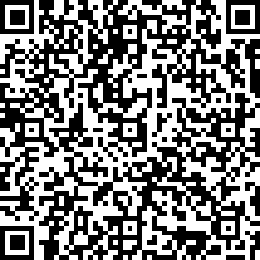 大縁会は、当イベントが「きっかけ」になり参加者の皆さまの繋がりが広がることを目的としています。お名刺などがあればぜひご活用ください。所属団体名等（例）○○町内会，○○振興会，○○高等学校など（※未所属の場合は記入不要）参加者氏名（必須）（フリガナ）（氏　　名）（ご 年 齢）該当する年代を○で囲んでください。～10代　20代　30代　40代　50代　60代　70代　80代以上（お住いの地域）（例）宮城野区幸町1丁目、名取市閖上などご連絡先※電話番号は必ずご記入ください。※参加者へは、ＦＡＸまたはメールでご連絡しますので、どちらか一方は必ずご記入ください。電話番号　（　　　　　　）　　　　　　　―　　　　　※日中連絡のつきやすい電話番号をご記入ください。ＦＡＸ　　（　　　　　　）　　　　　　  ―メール　　講師への質問、
聞いてみたいこと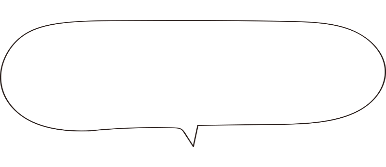 